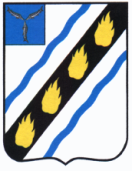 МУНИЦИПАЛЬНОЕ СОБРАНИЕСОВЕТСКОГО МУНИЦИПАЛЬНОГО РАЙОНАСАРАТОВСКОЙ ОБЛАСТИРЕШЕНИЕот 04.10.2023 №   9р.п. СтепноеО внесении изменений в решение Муниципального СобранияСоветского муниципального района от 23.06.2020 № 243Руководствуясь статьей 134 Трудового кодекса Российской Федерации и Уставом Советского муниципального района, Муниципальное Собрание Советского муниципального района РЕШИЛО:Внести в приложение к решению Муниципального Собрания Советского муниципального районаот 23.06.2020 № 243 «Об утверждении положения об оплате труда работников муниципального казенного учреждения «Централизованная бухгалтерия учреждений культуры Советского муниципального района Саратовской области» (с изменениями от 29.07.2020 № 255, от 30.09.2020 № 271, от 28.07.2021 № 368, от 15.12.2021 № 425, от 26.10.2022 № 546, 28.06.2023 № 651) следующие изменения:          - приложение 1, приложение 2 к положению об оплате труда работников муниципального казенного учреждения«Об утверждении положения об оплате труда работников муниципального казенного учреждения «Централизованная бухгалтерия учреждений культуры Советского муниципального района Саратовской области», изложить в новой редакции (прилагается).	2. Настоящее решение вступает в силу со дня его официального опубликования (обнародования) и распространяется на правоотношения, возникшие с 01.10.2023.Глава Советскогомуниципального района                       	С.В. ПименовПредседательМуниципального СобранияСоветского муниципального района      				С.В. Чубарых	Должностные оклады работников Централизованной бухгалтерии муниципального казенного учреждения «Централизованная бухгалтерия учреждений культуры Советского муниципального района Саратовской области»	Размеры окладов (должностных окладов) работников Централизованной бухгалтериимуниципального казенного учреждения «Централизованная бухгалтерия учреждений культуры Советского муниципального района Саратовской области» индексируются в соответствии с законодательством Российской Федерации и муниципальными правовыми актами органов местного самоуправления Советского муниципального района.». Верно:Секретарь Муниципального Собрания						С.В. Чубарых				Должностные оклады работников Административно-хозяйственного отдела муниципального казенного учреждения «Централизованная бухгалтерия учреждений культуры Советского муниципального района Саратовской области»	Размеры окладов (должностных окладов) работников Административно-хозяйственного отделамуниципального казенного учреждения «Централизованная бухгалтерия учреждений культуры Советского муниципального района Саратовской области» индексируются в соответствии с законодательством Российской Федерации и муниципальными правовыми актами органов местного самоуправления Советского муниципального      района.».Верно:Секретарь Муниципального Собрания					      Н.Н. ВаравкинПриложение к решению Муниципального Собрания Советского муниципального района от 04.10.2023 № 9«Приложение 1к Положению об оплате труда работников  муниципального казенного учреждения «Централизованная бухгалтерия учреждений культуры Советского муниципального районаСаратовской области»№ п/пНаименование должностиДолжностной оклад (рублей)1Руководитель129882Главный бухгалтер106623Заместитель главного бухгалтера99664Бухгалтер92995Специалист в сфере закупок92996Бухгалтер I категории8344«Приложение 2к Положению об оплате труда работниковмуниципального казенного учреждения«Централизованная бухгалтерия учреждений культуры Советского муниципального районаСаратовской области»№ п/пНаименование должностиДолжностной оклад (рублей)1Системный администратор86682Специалист по персоналу92993Слесарь - электрик по ремонту электрооборудования113234Осветитель 8 разряда86685Рабочий по комплексному обслуживанию и ремонту зданий73606Уборщик служебных помещений 73607Слесарь-сантехник ЖКХ113238Машинист сцены86689Дворник830710Сторож870811Гардеробщик (по сезону)866812Садовник (по сезону)866813Оператор водогрейных котлов (по сезону)965414Художник-оформитель8668